Ancient Order of Hibernians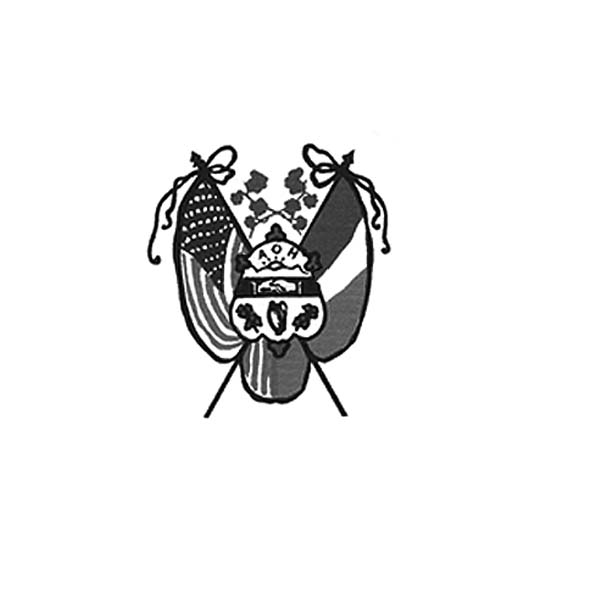 of Hampden Hampshire CountiesPO Box 6535                       Holyoke, MA 01041-0826www.AOH-Holyoke.comNext meeting – AOH - Monday, February, 7 p.m. at The Wherehouse?LAOH – Monday, February 7, 6 p.m. at The Wherehouse?​  In ainm an Athar agus an Mhic agus an Spiorad Naoimh, Amen.     A curbside pickup of a traditional Corned Beef and Cabbage Dinner and Danny’s Ribs, prepared by the Log Cabin of Holyoke and sponsored by the Hibernians of Hampden/Hampshire Counties is returning by popular demand. The meal pickup is between11am -2pm at the Log Cabin, 500 Easthampton Rd., Holyoke, MA. The event is in memory of Daniel P. Curran and will benefit the Maurice A. Donahue Memorial Scholarship. The cost is just $25.00 per person which includes dinner and 1 entry into the 50/50 raffle. For Reservation call Joe O’Connor @ 413-627-7148 or Fran Hennessey @ 413-785-5687 or go online to Eventbrite.com (Irish Night in Holyoke Part 2 A Go-Go). Please respond by February 25, 2022. Last year this event was a sell out!       There will be a Mass at St. Jerome Church at 8:00 Sunday, February 6 to honor the Patron Saint of the LAOH, St. Brigid. Matt O'Connor has generously offered to play the bagpipes for this Mass. Members of the LAOH and AOH are asked to attend.  Please show your support for the Hibernians in Holyoke.    There will also be a Memorial Mass for AOH and LAOH members who have passed away in the past year on Sunday, March 13, 8 a.m. at St. Jerome Church     Saint Patrick’s 2022 March Raffle Chairman Peter Hogan reports that calendar raffle ticket sales are going well. Deadline is the end of February.  He will have some at the February meeting. He can also deliver them to your house and pick up your returns. Tickets are also available for pickup and return at R&R Variety on Sargeant St.  Call Pete at 413-330- 6635. Tickets are still $10 each.   Plans are being prepared to bring two floats to the Holyoke Saint Patrick’s Parade this year. The first float, always a crowd favorite will feature the Irish Dancers while the second, our “traveling float” will be in honor of our Hibernians who passed in the last year. Volunteers are needed to march in the Parade. It is an opportunity to show pride in our Irish heritage and a lot of fun.                                          Be A Voice For Ireland – Join the Hibernians Today   Steven Suprenant is collecting can tabs for St. Jude’s Hospital. If you have any, please bring them to the February meeting.     In continued memory of Doc Dean and our commitment to Kate’s Kitchen, Kate's  (Providence Ministries) is in need of canned goods. Please bring a can or two to the meeting Monday night. Have you paid your 2022 year AOH dues? The cost is still $30. You can mail payment to AOH c/o Peter Hogan at 22 County Road, Holyoke.     Remember the AOH in Your Will Please consider the Order when writing or rewriting your will, and add a paragraph with the lines of   “I leave to the Ancient Order of Hibernians in America (X percent of my estate or a specific dollar amount) for its charitable works.”In continued memory of Doc Dean and our commitment to Kate’s Kitchen, Kate's  (Providence Ministries) is in need of canned goods. Please bring a can or two to the meeting Monday night.                                             LAOH News    Welcome to LAOH newest member Peggy Reynolds!        Even in this continuing pandemic, the LAOH and AOH are continuing to help our neighbors in need. If you would like to volunteer and help make peanut butter and jelly sandwiches for Kate’s Kitchen please call Fran Hennessey at 883-072. Our next dates to volunteer are March 27, April 25 and June 6. Contact Fran Hennessey at 883-0729.      Anyone working on embroidery for the quilt should try to turn it over to Paula as soon as possible to get it ready for assembly. Call her at 413-210-6031 if you need it to be picked up. Thank you for your help in this very special project!   Please bring a mask to the Division meeting.   Please contact Pat Murphy if you are unsure if your dues ($25.00) are paid for 2021, or would like to pay     for 2022.  If you are receiving a printed copy of the newsletter and want it sent by email instead, please contact Paula Paoli at paula5412@comcast.net or 413-210-6031 to make the change.  We appreciate those who have changed to email to save our division the cost of printing and postage.                                                                Upcoming Events: Kate’s Kitchen – The AOH/LAOH will be making peanut butter and jelly sandwiches for the needy for Kate’s Kitchen on Sundays, March 27, April 24 and June 5. Contact Fran Hennessey at 883-0729 if you would like to help.Mass in Honor of St. Brigid - Sunday, February 6, 8:00 a.m. at St. Jerome ChurchMemorial Mass in Honor of Departed Hibernians, Sunday, March 13, 8 a.m. at St. Jerome ChurchDanny’s Irish Night –   Irish Night “A Go-Go” on Saturday, March 5 at the Log Cabin. Information is located at the top of the newsletter.Communion Breakfast - tentatively scheduled for Sunday, March 13Saint Patrick’s Parade – tentatively scheduled for Sunday, March 20        ICC News                                Entertainment at The Trinity PubThe Trinity Pub at the Irish Cultural Center is open 5 days a week; Wednesday through Saturday 4 p.m. to 10 p.m. and on Sunday, 1 p.m. to 6 p.m. Entertainment has been temporarily suspended and there is a limited menu (pub grup).           The 50/50 pot of gold continues to grow. We haven’t had a winner in 2 years. At January’s meeting, Noreanne’ s name was picked. She was not in attendance. So sorry for her, but better for someone else this month. Remember you have to be at the meeting to win;In ainm an Athar agus an Mhic agus an Spiorad Naoimh, Amen.